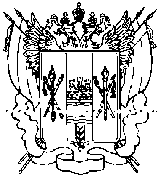 Администрация Киевского сельского поселенияПОСТАНОВЛЕНИЕОб утверждении муниципальных заданий муниципальным учреждениям культуры Киевского сельского поселения на 2019 годВ соответствии со статьей 69.2 Бюджетного кодекса Российской Федерации и в целях создания стимулов для ориентации муниципальных учреждений Киевского сельского поселения на запросы потребителей бюджетных услуг, повышения их качества и зависимости финансирования от реальных результатов работы, администрация Киевского сельского поселения постановляет:ПОСТАНОВЛЯЮ:1. Утвердить муниципальное задание муниципальномуказенному учреждению культуры Киевского сельского поселения «Киевский сельский дом культуры» на 2019 год, согласно приложению № 1.2. Контроль за выполнением постановления оставляю за собой.Глава АдминистрацииКиевскогосельского поселения                     Г.Г. ГоловченкоПостановление вноситсектор экономики и финансовПриложение № 1УТВЕРЖДАЮ:Глава администрацииКиевского сельского поселения                                                                                                                                                                                                                                                                                                                  _______________        Г.Г. Головченко«28» декабря 2018 годаМУНИЦИПАЛЬНОЕ ЗАДАНИЕ №  1на 2019 год от «28» декабря   2018 годаНаименование  муниципального учрежденияКиевского сельского поселения (обособленного подразделения) муниципальное казенное учреждение ___________культуры Киевского сельского поселения «Киевский сельский дом культуры»Виды деятельности муниципального учреждения Киевского сельского поселения (обособленного подразделения) деятельность учреждений клубного типа_____________________________________________________________________________________________ Вид муниципального учрежденияКиевского сельского поселения    Учреждение клубного типа(указывается вид  муниципального учреждения Киевского сельского поселения из базового (отраслевого) перечня)ЧАСТЬ 1. Сведения об оказываемых муниципальных услугах1)РАЗДЕЛ 11. Наименование муниципальной услуги Организация деятельности клубных формирований и формированийсамодеятельного народного творчества, организация мероприятий___________________________________________________________________________________________________.____________2. Категории потребителей муниципальной услуги          жители Киевского сельского поселения_________________________________________________________________________________________________________________________________________________________________________________________________________.3. Показатели, характеризующие объем и (или) качество муниципальной услуги3.1. Показатели, характеризующие качество муниципальной услуги 2)Допустимые (возможные) отклонения от установленных показателей качества муниципальной услуги, в пределах которых муниципальное задание считается выполненным, (процентов)3.2  Показатели, характеризующие объем муниципальной услуги Допустимые (возможные) отклонения от установленных показателей объема муниципальной услуги, в пределах которых муниципальное задание считается выполненным, (процентов) 4. Нормативные правовые акты, устанавливающие размер платы (цену, тариф) либо порядок ее установления.5. Порядок оказания муниципальной услуги5.1. Нормативные правовые акты, регулирующие порядок оказания муниципальной услуг Областной закон Ростовской области от 22.10.2004 г.__№177-ЗС «О культуре»                                                    (наименование, номер и дата нормативного правового акта)5.2. Порядок информирования потенциальных потребителей муниципальной услугиЧАСТЬ 3. Прочие сведения о муниципальном задании 5)Основания для досрочного прекращения исполнениямуниципального задания ____________________________________________________________________________________________________________________________________________________________________________________________________________________________________________________________________________________________________________________________________________________2. Иная информация, необходимая для исполнения(контроля за исполнением) муниципального задания ___________________________________________________________________________________________________________________________________________________________________________________________________3. Порядок контроля за исполнением муниципального задания4. Требования к отчетности о выполнении муниципального задания ____Отчет о выполнении муниципального задания согласно приложения № 3 _к положению о формировании муниципального задания на оказание муниципальных услуг (выполнение работ) в отношении муниципальных учреждений Киевского сельского поселения в финансовом обеспечении муниципального задания ___________________4.1. Периодичность представления отчетов овыполнении муниципального задания   1 раз в полугодие__________________________________________________________________________________________________________________________4.2. Сроки представления отчетов о выполнении муниципального задания _____25 июня и 25 декабря 2019 года____________________________________________________________________________________________________________________________4.3.  Иные требования к отчетности о выполнении муниципального задания __________________________________________________________________________________________________________________________________________________________________________________5. Иные показатели, связанные с выполнением муниципального задания _____________________________________________________________________________________________________________________________________________________________________________________28.12.2018с. Киевка№90Уникальный номер реестровой записиПоказатель, характеризующий содержание муниципальной услугиПоказатель, характеризующий содержание муниципальной услугиПоказатель, характеризующий содержание муниципальной услугиПоказатель, характеризующий условия (формы) оказания муниципальной услугиПоказатель, характеризующий условия (формы) оказания муниципальной услугиПоказатель качества муниципальной услугиПоказатель качества муниципальной услугиПоказатель качества муниципальной услугиЗначение показателя качества муниципальной услугиЗначение показателя качества муниципальной услугиЗначение показателя качества муниципальной услугиУникальный номер реестровой записиПоказатель, характеризующий содержание муниципальной услугиПоказатель, характеризующий содержание муниципальной услугиПоказатель, характеризующий содержание муниципальной услугиПоказатель, характеризующий условия (формы) оказания муниципальной услугиПоказатель, характеризующий условия (формы) оказания муниципальной услугинаименование показателяединица измерения по ОКЕИединица измерения по ОКЕИ2018 год (очередной финансовый год)2019 год (1-й год планового периода)2020 год (2-й год планового периода)Уникальный номер реестровой записи__________(наименова-ниепоказателя)__________(наименова-ниепоказателя)__________(наименова-ниепоказателя)__________(наименова-ниепоказателя)__________(наименова-ниепоказателя)наименование показателянаименованиекод2018 год (очередной финансовый год)2019 год (1-й год планового периода)2020 год (2-й год планового периода)12345678910111207025100000000000004100Виды клубных формированийКружки, студии, коллективы народного творчестваКоличество клубных формированийштук1814010110070020000006100Виды мероприятийМеста проведения мероприятийНародные гуляния, праздникиВ поселенииКоличество участников мероприятийКоличество проведенных мероприятийчеловекштук15634262УникальныйномерреестровойзаписиПоказатель, характеризующий содержание муниципальной услугиПоказатель, характеризующий содержание муниципальной услугиПоказатель, характеризующий содержание муниципальной услугиПоказатель, характеризующий условия (формы) оказания муниципальной услугиПоказатель, характеризующий условия (формы) оказания муниципальной услугиПоказатель объема муниципальной услугиПоказатель объема муниципальной услугиПоказатель объема муниципальной услугиЗначение показателя объема муниципальной услугиЗначение показателя объема муниципальной услугиЗначение показателя объема муниципальной услугиСреднегодовой размер платы (цена, тариф)Среднегодовой размер платы (цена, тариф)Среднегодовой размер платы (цена, тариф)УникальныйномерреестровойзаписиПоказатель, характеризующий содержание муниципальной услугиПоказатель, характеризующий содержание муниципальной услугиПоказатель, характеризующий содержание муниципальной услугиПоказатель, характеризующий условия (формы) оказания муниципальной услугиПоказатель, характеризующий условия (формы) оказания муниципальной услугинаименова-ние показателяединица измерения по ОКЕИединица измерения по ОКЕИ2018 год (очеред-нойфинансо-вый год)20__ год (1-й год плано-вого периода)20__год (2-й год плано-вого периода)2018 год (очередной финансо-вый год)20__ год (1-й год плано-вогопериода)20__ год (2-й год плано-вого периода)Уникальныйномерреестровойзаписи__________(наимено-ваниепоказателя)__________(наимено-ваниепоказателя)_________(наимено-ваниепоказателя)_________(наимено-ваниепоказателя)_________(наимено-ваниепоказателя)наименова-ние показателянаимено-ваниекод2018 год (очеред-нойфинансо-вый год)20__ год (1-й год плано-вого периода)20__год (2-й год плано-вого периода)2018 год (очередной финансо-вый год)20__ год (1-й год плано-вогопериода)20__ год (2-й год плано-вого периода)12345678910111213141507025100000000000004100Виды клубных формированийКружки, студии, коллективы народного творчестваКоличество клубных формированийштук1814010110070020000006100Виды мероприятийМеста проведения мероприятийНародные гуляния, праздникиВ поселенииКоличество участников мероприятийКоличество проведенных мероприятийчеловекштук15550230Нормативный правовой актНормативный правовой актНормативный правовой актНормативный правовой актНормативный правовой актвидпринявший органдатаномернаименованиеСпособ информированияСостав размещаемой информацииЧастота обновления информации123Сайт МКУК «Киевский СДК»Информационные материалы с указанием даты и места оказания государственной услугиеженедельноФормы контроляПериодичностьОрганы местного самоуправления Киевского сельского поселения,
осуществляющие контроль за оказанием услуги123Администрация Киевского сельского поселения1 раз в полугодиеСектор экономики и финансов АдминистрацииКиевского сельского поселения 